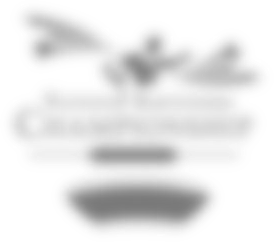 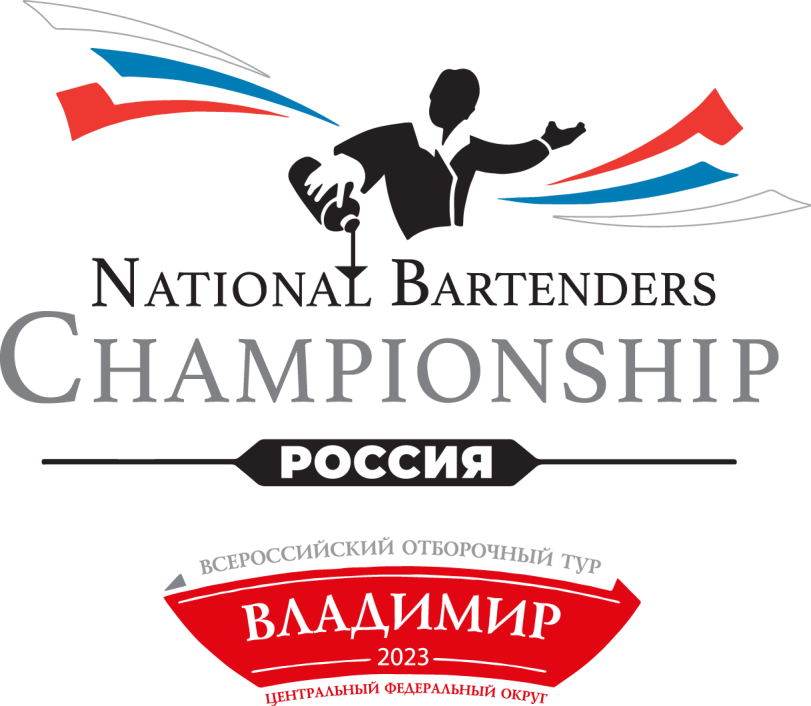 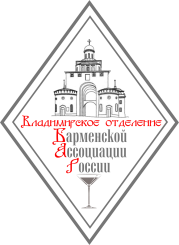 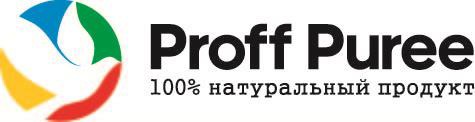 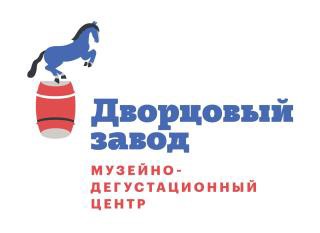 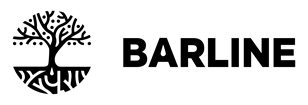 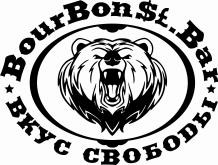 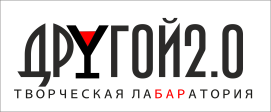 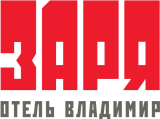                                                 Заявка в категории «Best Profi» Коктейль в номинации «Bar Style»  Коктейль б/а в номинации «Mixology»Коктейль алк. в номинации «Mixology»Ф.И.О. участникаГородАдресВаш акаунт в инстаграмE-mailТелНазвание заведенияКатегория и номинация выступления Категория и номинация выступления      Best Profi     Best Profi        «Bar Style»Название авторского коктейля  Рецептура:Рецептура:Рецептура:Рецептура:Рецептура:Наименование компонентовmlmldash/ dropдругоеСироп BarlineУкрашениеКомментарии к коктейлюКомментарии к коктейлюКомментарии к коктейлюКомментарии к коктейлюКомпоненты украшенияМетод приготовленияБокалКатегория и номинация выступления Категория и номинация выступления      Best Profi     Best Profi        «Mixology»Название авторского коктейля  Рецептура:Рецептура:Рецептура:Рецептура:Рецептура:Наименование компонентовmlmldash/ dropдругоеПюре «Proff Puree»УкрашениеКомментарии к коктейлюКомментарии к коктейлюКомментарии к коктейлюКомментарии к коктейлюКомпоненты украшенияМетод приготовленияБокалКатегория и номинация выступления Категория и номинация выступления      Best Profi     Best Profi        «Mixology»Название авторского коктейля  Рецептура:Рецептура:Рецептура:Рецептура:Рецептура:Наименование компонентовmlmldash/ dropдругоепродукция «Дворцового завода»УкрашениеКомментарии к коктейлюКомментарии к коктейлюКомментарии к коктейлюКомментарии к коктейлюКомпоненты украшенияМетод приготовленияБокал